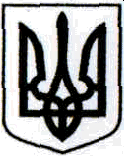 УПРАВЛІННЯ ОСВІТИ І НАУКИ ШОСТКИНСЬКОЇ МІСЬКОЇ РАДИ Комунальна організація (установа, заклад)"Шосткинський дошкільний навчальний заклад (ясла-садок) №4 "Казка"  Шосткинської міської ради Сумської області " м. Шостка вул. Чайковського, 19, (05449) 7-74-59, Е-mail: 33095529@mail.gov.uaСписок педагогічних працівниківзакладу дошкільної освіти (ясла-садок) №4 «Казка» Шосткинської міської ради, які атестуються в 2024 році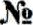 з/пПрізвище,  ім’я, по батьковіОсвітаСпеціалвністьза дипломом ПосадаСтажроботнТермін останніх курсів, обсяг (к-ть годин підвищеннякваліфікації Термін останньої атестації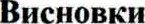 атестаціійної комісії1.Данильцева Наталія Миколаївнавища«Початкове навчання. Дошкільне виховання»Вихователь-методист  23 роки (на посаді 6 років)К-СОІППО;серія ПК№0213977126014-23; 15 грудня 2023 року; вихователь-методист, вихователь закладу дошкільної освіти        2019 рік«Спеціаліст І категорії»2.Вихор Марина Максимівнавища«Початкове навчання»Вихователь  19 роківК-СОІППО, серія ПК  02139771 24711-23;17 березня 2023року, за спеціальністю вихователь закладу дошкільної освіти      2019 рікСпеціаліст ІІ категорії»3.Полевик Оксана Ігорівнавища«Дошкільна освіта»Вихователь 6 роківК-СОІППО, серія ПК 02139771 24721-23;17 березня 2023року, за спеціальністю вихователь закладу дошкільної освіти Атестується вперше___________ 